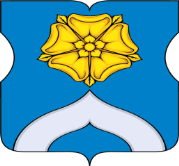 СОВЕТ ДЕПУТАТОВМУНИЦИПАЛЬНОГО ОКРУГА БОГОРОДСКОЕРЕШЕНИЕ14.02.2023  г. № 03/07В соответствии с пунктом 2 части 5 статьи 1 Закона города Москвы от 11 июля 2012 года № 39 «О наделении органов местного самоуправления муниципальных округов в городе Москве отдельными полномочиями города Москвы», постановлением Правительства Москвы от 6 марта 2015 года № 102-ПП «О размещении сезонных (летних) кафе при стационарных предприятиях общественного питания», рассмотрев обращение заместителя Префекта Восточного административного округа города Москвы от 03 февраля 2023 года  № 01-14-295/23, Совет депутатов муниципального округа Богородское решил:1. Согласовать проект схемы размещения сезонного летнего кафе при стационарном предприятии общественного питания ООО «НИМП» по адресу: г. Москва, 1-я Мясниковская, д.2 согласно приложению.    2. Направить настоящее решение в Департамент территориальных органов исполнительной власти города Москвы, префектуру Восточного административного округа города Москвы, управу района Богородское города Москвы в течение 3 дней со дня его принятия.3. Опубликовать настоящее решение в бюллетене «Московский муниципальный вестник»,  сетевом издании «Московский муниципальный вестник»  и разместить на официальном сайте муниципального округа   Богородское    www.bogorodskoe-mo.ru.4. Контроль за исполнением настоящего решения возложить на главу муниципального округа Богородское Воловика К.Е.Глава муниципального округа Богородское 		                                    К.Е. Воловик Данные по размещению сезонного (летнего кафе) при стационарном предприятии  общественного питания ВАОО согласовании проекта схемы размещения сезонного летнего кафе при стационарном предприятии  общественного питания ООО «НИМП»Приложение к решению Совета депутатов муниципального округа Богородское                                                                                                       от 14 февраля 2023 года  №  03/07№ п/пРайон Адрес размещенияХозяйствующий субъектПлощадь места размещения, кв. м1Богородскоег. Москва, 1-я Мясниковская, д.2ООО «НИМП»36,0